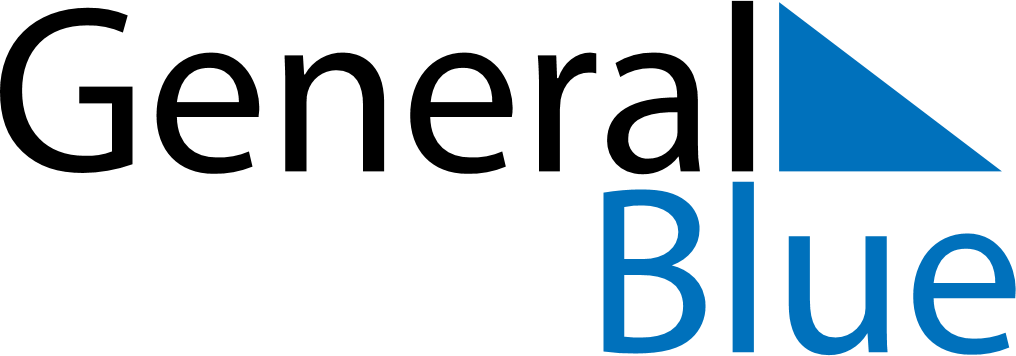 September 2021September 2021September 2021September 2021September 2021September 2021PhilippinesPhilippinesPhilippinesPhilippinesPhilippinesPhilippinesSundayMondayTuesdayWednesdayThursdayFridaySaturday12345678910111213141516171819202122232425Mid-Autumn Festival2627282930NOTES